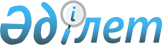 Об утверждении Протокола о прекращении действия Соглашения о создании Межгосударственного валютного комитета от 26 мая 1995 годаУказ Президента Республики Казахстан от 30 июня 2022 года № 949
      В соответствии с подпунктом 1) статьи 15 Закона Республики Казахстан "О международных договорах Республики Казахстан" ПОСТАНОВЛЯЮ:
      1. Утвердить Протокол о прекращении действия Соглашения о создании Межгосударственного валютного комитета от 26 мая 1995 года, совершенный в Минске 25 октября 2013 года.
      2. Настоящий Указ вводится в действие со дня подписания.
					© 2012. РГП на ПХВ «Институт законодательства и правовой информации Республики Казахстан» Министерства юстиции Республики Казахстан
				
      Президент Республики Казахстан

К. Токаев
